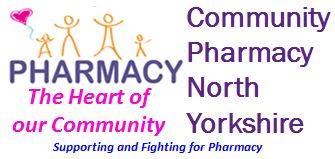 Quality Payments – Summary Care RecordsCriterion: On the day of the first review, the pharmacy can demonstrate a total increase in access to Summary Care Records (from Monday 27 June 2016 to Sunday 27 November 2016 compared to Monday 28 November 2016 to Sunday 30 April 2017); and on the day of the second review, the pharmacy can demonstrate a total increase in access to Summary Care Records (from Monday 3 October 2016 to Sunday 30 April 2017 compared to Monday 1 May 2017 to Sunday 26 November 2017).NEW: NHS Digital has now published the Summary Care Record Usage Calculator Tool, as referenced in NHS England's quality criteria guidance.The SCR calculator has been created to assist community pharmacy contractors in monitoring and increasing their SCR usage to meet the SCR quality criterion, which requires contractors to be able to demonstrate on the day of the review, a total increase in access to SCR from period 1 to period 2 as defined below. The calculator will show the number of times a pharmacy has viewed the SCR in period 1 and period 2. The calculator will be updated every Thursday to show the latest figures: SCR Usage Calculator If you are yet to ‘go live’ with SCR………A new SCR registration process for 2017/18 has been established for contractors to go live with Summary Care Records - a key difference is that staff are no longer required to attend face-to-face training.
PSNC has updated its SCR implementation checklist  to reflect the change and further information, including new online training for SCR Governance Persons (formerly Privacy Officers), is available on the NHS Digital website.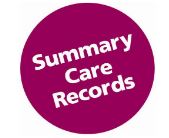 Review Points2 (28th April 2017 and 24th November 2017)Points Per Review5Total Points Available10Period 1Period 2For 28th April
2017 review pointMonday 27th June 2016 to
Sunday 27th November 2016Monday 28th November 2016 to
Sunday 30th April 2017